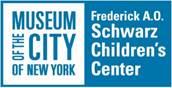 Improving Your Community WorksheetStudent Name: _________________________________Name of Organization: ___________________________Founder(s): ____________________________       Date Founded: ________________________Location (where is the organization primarily based?):_________________________________Organization’s mission (in your own words): Why did you choose this organization to research? Why is this cause important to you?What steps does the organization take to enact its mission?What is your opinion about the steps the organization is taking? How could you contribute to this cause?